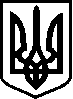 ВОРОНОВИЦЬКА  СЕЛИЩНА  РАДАВІННИЦЬКИЙ  РАЙОН  ВІННИЦЬКА  ОБЛАСТЬВИКОНАВЧИЙ  КОМІТЕТР І Ш Е Н Н Я  № 30920 вересня  2017 року                                                                  смт. Вороновиця                                     Про розгляд заяви гр. Шевчук  Світлани Пилипівни про уточнення  поштової адреси житловому будинку,  господарським спорудам, що знаходяться в смт. Вороновиця  вул. Українська,43         Заслухавши інформацію  Ковінько О.Г., селищного голови та розглянувши заяву гр. Шевчук  Світлани Пилипівни  про уточнення поштової адреси житловому будинку,  господарським спорудам,    що знаходяться в смт. Вороновиця, вул. Українська, 43  відповідно до ст.14 Закону України «Про основи містобудування», ст. 31 Закону України “Про місцеве самоврядування в Україні”, виконавчий комітет селищної радиВ И Р І Ш И В:1.Уточнити  поштову адресу  житловому будинку з господарськими спорудами,  які  належать  Шевчук  Світлані Пилипівні  згідно  свідоцтва про право на спадщину  за  законом знаходяться:- існуюча  поштова адреса   вул. Українська,43   смт. Вороновиця,  Вінницького району, Вінницької      області.- уточнена  поштова  адреса: вул. Українська,43-А   смт. Вороновиця,  Вінницького району, Вінницької      області.2. Рекомендувати заявнику зареєструвати  речове право  відповідно вимог діючого законодавства.СЕЛИЩНИЙ  ГОЛОВА                                      О.Г.КОВІНЬКО